Серый Хвостик! Что с тобой?Как-то зайчик Серый Хвостик прибежал к лисице в гости:Отвори-ка! Тук! Тук! Тук!  Вдруг он слышит:  - Что за стук? Видишь: поздно, скоро ночь. Уходи-ка, Зайчик, прочь! Зайчик думает: Ну, постой!Вот лисица Рыжий Хвостик прибегает к зайцу в гости:Отвори-ка! Тук! Тук! Тук!  Отвечает зайчик вдруг:- Нет, голубушка, прости. Слишком рано ты стучишь!И с тех пор два лучших друга вечно злятся друг на друга. Игра «Злые — добрые кошки»Дети становятся в большой круг, в центре которого на полу лежит физкультурный обруч. Это «волшебный круг», в котором будут совершаться превращения.Ребенок входит внутрь обруча и по сигналу ведущего (например, хлопок в ладоши, звон колокольчика, звук свистка) превращается в злющую-презлющую кошку: шипит и царапается. При этом из «волшебного круга» выходить нельзя.Дети, стоящие вокруг обруча, хором повторяют вслед за ведущим: «Сильнее, сильнее, сильнее...» — и ребенок, изображающий кошку, делает все более и более «злые» движения.По сигналу ведущего «превращение» заканчивается, после чего в обруч входит другой ребенок, и игра продолжается.В конце игры, ведущий предлагает «злым кошкам» стать добрыми и ласковыми. По сигналу дети превращаются в добрых кошек, которые ласкаются друг к другу.Решение проблемной ситуацииОднажды вечером мама-кошка зашла в комнату к котятам и спросила:—	Дети, что вам приготовить на ужин: кашу или омлет? Договоритесь между собой и скажите мне.Братья стали «договариваться»:—	Кашу!—	Омлет!—	Нет, кашу!—	Нет, омлет!—	Ты ничего не понимаешь!—	Ты сам ничего не понимаешь!—	Ты - лиза-подлиза!—	А ты не умеешь кататься на санках!...Заходит мама и говорит:—	О вкусах не спорят. Если не договоритесь, останетесь голодными.Помогите котятам договориться!Советы тем, кто боитсяПопробуй:1.	Не начинать драку первым.2.	Защищать себя мирным путем.3.	Вместо кулаков использовать слова.4.	Помогать слабому в беде.5.	Дружить - здоровым быть.6.	Если не можешь успокоиться, а продолжаешь злиться - примидуш, послушай музыку, позвони другу, покричи в подушку,постучи кулаками, сделай зарядку...Чтение рассказа Л. ТолстогоБелка и волкБелка прыгала с ветки на ветку и упала прямо на сонного волка. Волк вскочил и хотел ее съесть. Белка стала просить: «Пусти меня». Волк сказал: «Хорошо, я пущу тебя, только скажи мне, отчего вы, белки, так веселы. Мне всегда скучно, а на вас посмотришь, вы там наверху все играете и прыгаете». Белка сказала: «Пусти меня прежде на дерево, я оттуда тебе скажу, а то я боюсь тебя». Волк пустил, а белка ушла на дерево и оттуда сказала: «Тебе оттого скучно, что ты зол. Тебе злость сердце жжет. А мы веселы оттого, что мы добры и никому зла не делаем».- Какая пословица лучше подходит к рассказу JI. Толстого «Белка и волк»:«Лад строит, а гнев - ломает» или «Горячиться - трудно мириться»?-Найдите еще одну пословицу в рассказе.БЕСЕДА НА ТЕМУ «КТО ГНЕВ УСМИРЯЕТ, ТОТ СИЛЬНЫМ БЫВАЕТ»Чтение, анализ и инсценировка сказки «Лиса и заяц»Жили-были два друга: зайчик Серый Хвостик и лисица Рыжий Хвостик. Построили они себе домики и стали друг к другу в гости ходить. Чуть только лисица к зайчику не идет, зайчик бежит к лисице и кричит: Рыжий Хвостик! Что с тобой? А если зайчик к лисице не идет, лисица к зайчику бежит и кричит: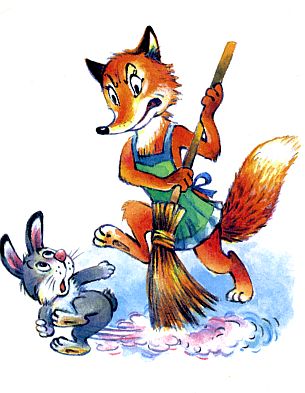 